DIMANCHE 25 SEPTEMBRE 2011 A MIDI  ST MARCEL LES VALENCE, salle THODUREChers tous,Afin de présenter les projets de notre association T’ES PAS CAP !, nous vous convions à notre repas annuel.        L’apéritif sera offert par l’association.Au menu :       Salade LyonnaisePoulet Basquaise / riz pilafFromage BlancDessertCafé et vin comprisLA JOURNEE SERA ANIMEE  AVEC LE GROUPE :        								(groupe vocal et percussion).Comme chaque année, une  LOTERIE sera organisée.La participation individuelle du repas est fixé à •20 € par adulte & 8 € par enfant (- de 10 ans)    Comme l’année dernière, nous comptons sur votre présence et votre bonne humeur, pour participer concrètement à notre action.                                                                                                  LE BUREAU.RAPPEL : Si vous avez omis de renouveler votre adhésion, vous pourrez en profiter lors de cette journée.                                                                    Le 16 Aout 2011                       	A St Marcel les ValenceObjet : Convocation Assemblée générale 24 sept 2011.Madame, Monsieur,Nous vous convions à l’assemblée générale de l’association T’es pas Cap.Cette dernière aura lieu le Samedi 24 Septembre 2011, à 18 h 00
                                          10 allée des Grives
                                          26 320 St Marcel les Valences.A l’ordre du jour :    Bilans 2010/2011
    Objectifs  2011 / 2012
    Election de nouveaux  membres du bureau      •Pourront prendre part aux votes tous les adhérents à jour de leur cotisation.Les membres désirant faire acte de candidature au Conseil sont priés de la déposer dès ce jour auprès de Sandrine Alatorre, Présidente de l’Association. Vous pouvez vous faire représenter par un autre adhérent muni d’un pouvoir régulierL’assemblée Générale étant un moment important dans la vie de notre association, votre présence est attendue.Merci à tous.Le bureau.Télécharger votre bulletin adhésion : tespascap.canalblog.com 	BON POUR POUVOIRJe soussignée                                               , donne pouvoir à Mr                                Mme                                                                , afin de me représenter et prendre part au vote de l’assemblée Générale de l’Association   « T’ES PAS CAP ».Le                                 Signature :	              RESERVATION REPASCoupon-réponse à retourné avant le 15 /10/2011	Nom : 		Prénom : 	Nb adultes : 		Nb enfants (-10 ans) ……	Nb de repas réservés : 	x 	20 € soit un règlement de 	€ Nb de repas réserves : 	x   	8 € soit un règlement de	€N’oubliez pas de joindre votre règlement à votre coupon réponse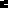 